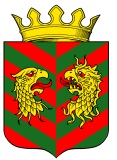 МУНИЦИПАЛЬНОГО ОБРАЗОВАНИЯ «КЯХТИНСКИЙ РАЙОН» РЕСПУБЛИКИ БУРЯТИЯП О С Т А Н О В Л Е Н И Еот «23» октября 2017 г.                                                              № 430г. КяхтаО КОЛЛЕГИАЛЬНОМ ОРГАНЕ ПО СОДЕЙСТВИЮ РАЗВИТИЮ КОНКУРЕНЦИИ В МУНИЦИПАЛЬНОМ ОБРАЗОВАНИИ «КЯХТИНСКИЙ РАЙОН» РЕСПУБЛИКЕ БУРЯТИЯВ целях реализации требований Стандарта развития конкуренции в субъектах Российской Федерации, а также создания условий для развития конкуренции на рынках товаров и услуг Кяхтинского района, муниципальное образование «Кяхтинский район» Республики Бурятия постановляет:1. Создать при Администрации МО «Кяхтинский район»  Республики Бурятия коллегиальный орган - Районную комиссию по содействию развитию конкуренции.2. Утвердить:2.1. Положение о Районной комиссии по содействию развитию конкуренции (приложение  1).2.2. Состав Районной комиссии по содействию развитию конкуренции (приложение  2).3. Контроль за исполнением настоящего постановления возложить на и.о. первого заместителя Руководителя МО «Кяхтинский район» по экономическому развитию Мохун В.З.4. Настоящее постановление вступает в силу со дня опубликования (обнародования).Врио Руководителя АдминистрацииМО «Кяхтинский район»                                                    Б.Ц-Е. Цыремпилов                                                              Постановление МО «Кяхтинский район» от 23.10.2017 г. № 430 «О коллегиальном органе по содействию развитию конкуренции в МО «Кяхтинский район» Республики Бурятия»Приложение  1УтвержденоПостановлением МО «Кяхтинский район»от «23» октября 2017 N 430ПОЛОЖЕНИЕО  КОМИССИИ ПО СОДЕЙСТВИЮ РАЗВИТИЮКОНКУРЕНЦИИ1. Общие положения1.1. Комиссия по содействию развитию конкуренции (далее - Комиссия) является координационным органом, образованным администрацией МО «Кяхтинский район» Республики Бурятия для осуществления методологических функций, организации консультационно-методического обеспечения работ, связанных с внедрением Стандарта развития конкуренции в Кяхтинском районе.1.2. Комиссия в своей деятельности руководствуется Конституцией Российской Федерации, федеральными законами, Конституцией и законами Республики Бурятия, нормативными правовыми актами МО «Кяхтинский район» Республики Бурятия и настоящим Положением.1.3. Образование, реорганизация и упразднение Комиссии, формирование состава Комиссии осуществляются постановлениями МО «Кяхтинский район» Республики Бурятия.2. Задачи КомиссииОсновными задачами Комиссии являются:2.1. Организация деятельности по созданию базы приоритетных и социально значимых рынков товаров, работ, услуг в Кяхтинском районе.2.2. Рассмотрение предложений по вопросам совершенствования конкурентной политики в Кяхтинском районе.3. Функции КомиссииКомиссия выполняет следующие функции:3.1. Рассматривает проекты правовых актов, а также иные документы и информацию, подготавливаемые в целях стимулирования развития конкуренции в МО «Кяхтинский район» Республики Бурятия.3.2. Рассматривает и утверждает ежегодный доклад "Состояние и развитие конкурентной среды на рынках товаров и услуг в МО «Кяхтинский район» Республики Бурятия.3.3. Рассматривает проект перечня приоритетных и социально значимых рынков для содействия развитию конкуренции в МО «Кяхтинский район» Республики Бурятия, а также результаты мониторинга состояния и развития конкурентной среды на рынках товаров и услуг Кяхтинского района.3.4. Рассматривает информацию о выполнении мероприятий, предусмотренных "дорожной картой" внедрения на территории Кяхтинского района Стандарта развития конкуренции.4. Права КомиссииКомиссия при выполнении возложенных на нее задач вправе:4.1. Принимать решения по вопросам, относящимся к ее компетенции, для исполнения исполнительными  органами местного самоуправления в Кяхтинском районе, если это не противоречит действующему законодательству.4.2. Привлекать к работе Комиссии представителей территориальных органов, федеральных органов исполнительной власти по Республике Бурятия, органов местного самоуправления в Кяхтинском районе, общественных организаций в Кяхтинском районе.4.3. Получать в пределах своей компетенции информацию о финансовом, социально-экономическом положении организаций в Кяхтинском районе независимо от их организационно-правовой формы.4.4. Создавать рабочие группы по вопросам, относящимся к ее деятельности, определять порядок их работы, утверждать положения о создаваемых рабочих группах и их составы.4.5. При необходимости вносить предложения по корректировке плана мероприятий ("дорожной карты") внедрения на территории Кяхтинского района Стандарта развития конкуренции.5. Организация и порядок деятельности Комиссии5.1. Состав Комиссии утверждается Главой МО «Кяхтинский район».5.2. Комиссию возглавляет ее председатель – первый заместитель Руководителя МО «Кяхтинский район» по экономическому развитию.5.3. Председатель Комиссии руководит деятельностью Комиссии и организует ее работу.5.4. На время отсутствия председателя Комиссии его функции выполняет заместитель председателя Комиссии.5.5. Организационно-техническую и информационно-аналитическую работу по подготовке, проведению заседаний и оформлению документов о результатах работы Комиссии осуществляет экономический отдел МО «Кяхтинский район» Республики Бурятия.5.6. Комиссия проводит заседания по мере необходимости, но не реже одного раза в квартал.5.7. План работы Комиссии формируется экономическим отделом МО «Кяхтинский район» Республики Бурятия исходя из поручений первый заместитель Руководителя МО «Кяхтинский район» по экономическому развитию, предложений членов Комиссии, исполнительных органов государственной власти Республики Бурятия, территориальных органов, федеральных органов исполнительной власти и органов местного самоуправления в Кяхтинском районе.5.8. План работы Комиссии утверждается председателем Комиссии или по его поручению - заместителем председателя Комиссии.5.9. Материалы для очередного заседания Комиссии представляются председателю и членам Комиссии экономическим отделом МО «Кяхтинский район» Республики Бурятия не позднее чем за 3 рабочих дня до дня проведения заседания.5.10. Заседание Комиссии считается правомочным, если в нем принимает участие не менее половины его членов.5.11. По обсуждаемым вопросам Комиссия принимает решения путем открытого голосования простым большинством голосов от числа ее членов, участвующих в голосовании. При равенстве голосов решающим является голос председателя Комиссии или его заместителя в случае отсутствия председателя Комиссии.5.12. Решение Комиссии оформляется протоколом, который ведется секретарем Комиссии и утверждается председательствующим на заседании Комиссии.5.13. Член Комиссии, не согласный с принятым решением, имеет право в письменном виде изложить особое мнение, которое вносится в протокол.5.14. Копии протокола решения Комиссии направляются для исполнения всем членам Комиссии, а также приглашенным для участия в работе Комиссии и ответственным за решение обозначенных вопросов.5.15. Контроль за исполнением решений Комиссии осуществляет секретарь Комиссии.5.16. Материалы заседаний Комиссии являются открытыми и размещаются на официальном сайте МО «Кяхтинский район» Республики Бурятия в информационно-телекоммуникационной сети Интернет в течение 3 рабочих дней после утверждения протокола заседания Комиссии.Приложение  2УтвержденПостановлением МО «Кяхтинский район»от «23» октября 2017 N 430СОСТАВ КОМИССИИ ПО СОДЕЙСТВИЮ РАЗВИТИЮ КОНКУРЕНЦИИБуянтуев Александр Владимирович-Глава муниципального образования «Кяхтинский район», председатель КомиссииМохун Владимир Зиновьевич-И.о. первого заместителя Руководителя Администрации МО «Кяхтинский район» по экономическому развитию, заместитель председателя КомиссииЧерняев Виктор Михайлович-И.о. Заместителя Руководителя Администрации МО «Кяхтинский район» по развитию инфраструктуры.Цыремпилов Баир Цыден-Ешеевич-Заместитель Руководителя Администрации МО «Кяхтинский район» по социальным вопросамЖамбалтарова Эржени Александровна-И.о начальника экономического отдела Администрации МО «Кяхтинский район»Батуев Борис Цыренжапович-Начальник отдела культуры Администрации МО «Кяхтинский район»Хантаков Сергей Андреевич-Начальник отдела строительства, ЖКХ и инфраструктуры Администрации МО «Кяхтинский район»Сафронова Галина Юрьевна-Начальник отдела имущественных и земельных отношений Администрации МО «Кяхтинский район»Буянтуев Эрдэни Борисович-Начальник отдела физической культуры, спорта и молодежной политики Администрации МО «Кяхтинский район»Чурсов Сергей Николаевич-Начальник отдела сельского хозяйства Администрации МО «Кяхтинский район»Агафонова Екатерина Леонидовна-Начальник отдела по правовым вопросам и муниципальным закупкам Администрации МО «Кяхтинский район»Гилоян Мариам Вагаршаковна-Главный специалист экономического отдела Администрации МО «Кяхтинский район»Игумнова Наталья Ивановна-Главный специалист экономического отдела Администрации МО «Кяхтинский район», секретарь комиссиипо согласованию:по согласованию:по согласованию:Лузанова Светлана Очировна-Начальник МКУ «Кяхтинское районное управление образования» муниципального образования «Кяхтинский район»Сафронова Ирина Викторовна-Руководитель Филиала РГУ «Центр социальной поддержки населения» в Кяхтинском районе  Эшеев Жаргал Александрович-Главный врач МУЗ «Кяхтинская ЦРБ»Черноярова  Ольга Васильевна-Руководитель Южного центра телекоммуникаций Бурятского  филиала ОАО «Ростелеком»  Серебрякова Наталья Дмитриевна-Председатель Объединений организаций профсоюзов Кяхтинского районаЦыдыпов Цырен Баирович-Заместитель начальника Территориального отдела управления Роспотребнадзора по РБ в Джидинском районе Цыдыпылов Евгений Александрович-Председатель Совета Глав муниципальных поселений МО «Кяхтинский район», глава муниципального образования "Субуктуйское"Федотов Сергей Васильевич-Уполномоченный по защите прав предпринимателей в Кяхтинском районе, индивидуальный предприниматель